Supplementary MaterialSupplementary Figure 1: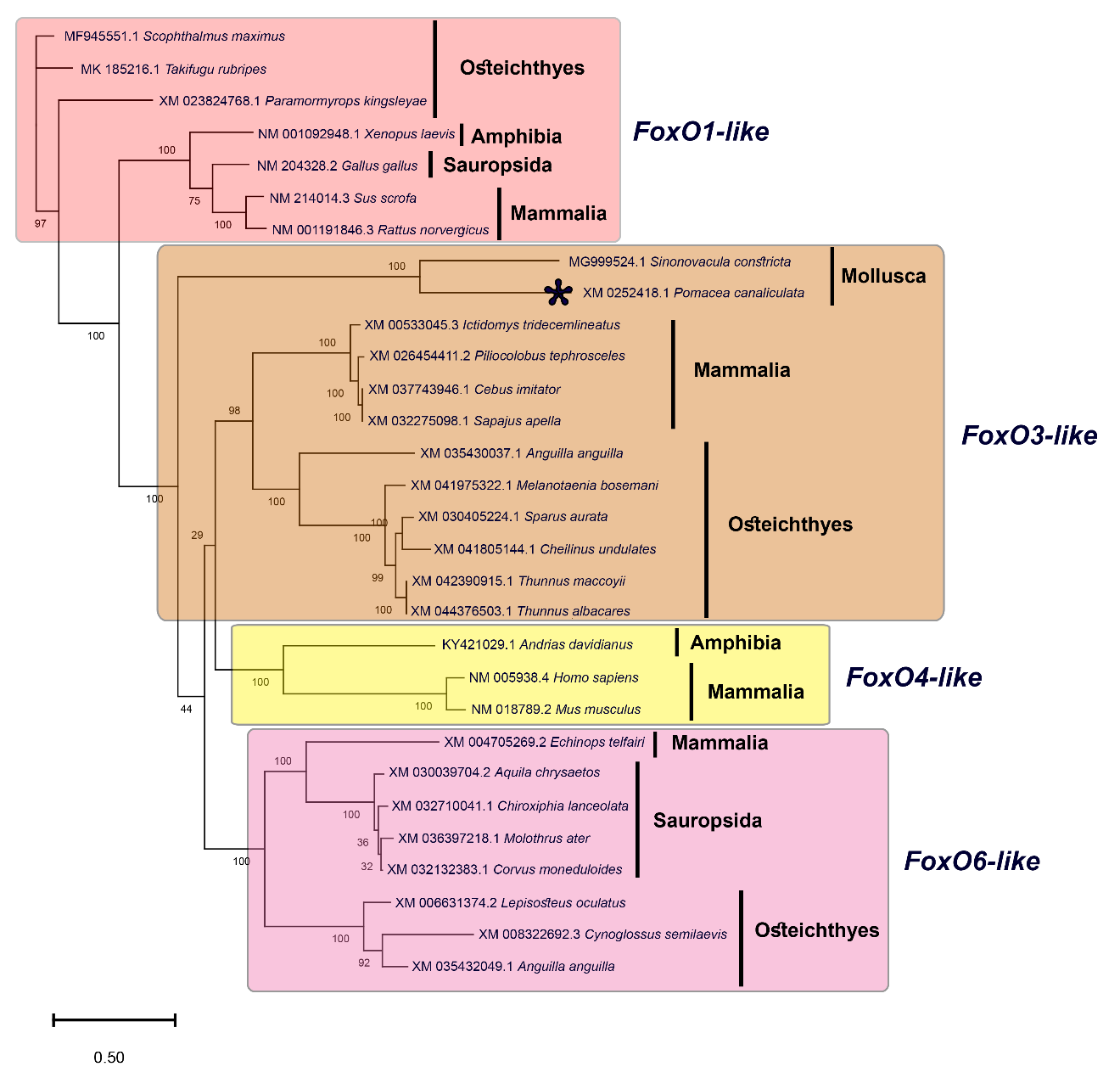 Supplementary Figure 1: Maximum Likelihood phylogenetic tree showing the evolutionary history of 30 FoxO-like (1,3,4 and 6) proteins and associated taxa. Monophyletic taxa are highlighted to the right of the topology tree. The P.canaliculata’s FOXO sequence is labeled with an asterisk. The bootstrap values are showed as percentage in each node. The bar represents genetic distance.In silico FOXO analysisa) Amplified regionPrimers (forward 5’-3’ GCTGGCTGGAAGAACTCCAT and reverse 5’-3’ ATTGATGACCCACCAGGAGC) were designed for amplifying a region of 102 bp for Pomacea canaliculata forkhead box protein O-like (LOC112565983; accession number XM_025241893, about 9300 bp; https://www.ncbi.nlm.nih.gov/nuccore/XM_025241893):5’-GCTGGCTGGAAGAACTCCATCCGGCACAACCTTTCCCTTCACAGTCGCTTTATGCGAATACAAAATGAGGGAACTGGAAAGAGCTCCTGGTGGGTCATCAAT-‘3The size of the amplicon was corroborated by standard PCR in agarose gel (1.5%), using as template cDNA from tissues of raised Lab-P. canaliculata. The 100 bp amplicon of FOXO is highlighted with a red rectangle: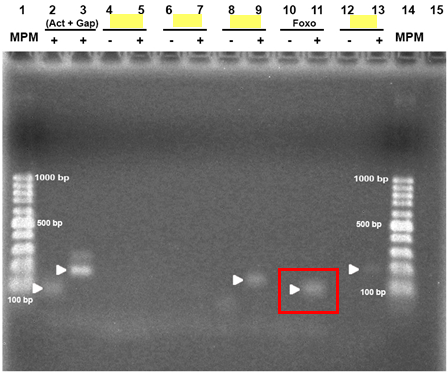 b) BLAST analysisA broad, unrestricted search with BLASTn algorithm was done (https://blast.ncbi.nlm.nih.gov/Blast.cgi?PROGRAM=blastn&BLAST_PROGRAMS=megaBlast&PAGE_TYPE=BlastSearch&SHOW_DEFAULTS=on&LINK_LOC=blasthome) Below it showed the main hits:Sinonovacula constricta (mollusk: bivalves) FOXO 3: 90.1% identity; 100% cover; E value 9e-29Chordata (fishes-mammals) FOXO 3: 88.1-87.13% identity, 99% cover; E value 5e-26- 2e-24Chordata (fishes) FOXO 1. 89%; 91 cover, E value 2e-24- 2e-23Chordata (mammals) FOXO 3 86.14% identity, 99% cover, E value 2e-23.c) Phylogenetic analysisFor elucidating the evolutionary history, a Maximum Likelihood tree (Supplementary Figure 1) was constructed using selected homologous sequences with an appropriate cover and similarity, which encompassed sequences of FOXO1, 3, 4, and 6 (see accession number and species in the tip of each tree branches). Initial alignments, trimming and edition was done with ClustalOmega (Sievers et al., 2011) and MEGA11 (Tamura et al., 2021). The final alignment (30 nucleotide sequences, 4063-963 sites input) was done with MAFFT v7.490, E-INS-I algorithm) (Katoh and Standley, 2013;Katoh et al., 2017). The final phylogenetic inference was done with PhyML (Guindon et al., 2010) (Maximum Likelihood method); the model of substitution that best fit with our set of data (HKY85) was obtained with Smart Model Selection (Lefort et al., 2017) from PhyML package. The tree with the highest log-likelihood value (-63506.85484) was chosen. A bootstrap analysis with 100 repetitions was done.Supplementary Table 1: RT-PCR specific primers and characteristics of amplicons. FOXO (forkhead box protein O-like), HIF1α (hypoxia-inducible factor 1-alpha), Nrf2 (nuclear factor erythroid 2).Supplementary Table 2: ANOVA table showing F and P values of each compound comparison during the activity-estivation-arousal cycle and between tissues (ANOVA, Newman-Keuls´s test).ReferencesGuindon, S., Dufayard, J.-F., Lefort, V., Anisimova, M., Hordijk, W., and Gascuel, O. (2010). New algorithms and methods to estimate maximum-likelihood phylogenies: assessing the performance of PhyML 3.0. Systematic Biology 59, 307-321.Katoh, K., Rozewicki, J., and Yamada, K. (2017). MAFFT online service: multiple sequence alignment, interactive sequence choice and visualization. Briefings in Bioinformatics 20, 1160-1166.Katoh, K., and Standley, D. (2013). MAFFT multiple sequence alignment software version 7: improvements in performance and usability. Molecular Biology and Evolution 30, 772-780.Lefort, V., Longueville, J.-E., and Gascuel, O. (2017). SMS: Smart model selection in PhyML. Molecular Biology and Evolution 34, 2422-2424.Sievers, F., Wilm, A., Dineen, D., Gibson, T., Karplus, K., Li, W., Lopez, R., Mcwilliam, H., Remmert, M., and Söding, J. (2011). Fast, scalable generation of high-quality protein multiple sequence alignments using Clustal Omega. Molecular Systems Biology 7, 539.Tamura, K., Stecher, G., and Kumar, S. (2021). MEGA11: Molecular Evolutionary Genetics Analysis Version 11. Molecular Biology and Evolution 38, 3022-3027.GeneN° GenBankaccessSense (5´ 3´)Antisense (5´ 3´)AmpliconAmpliconGeneN° GenBankaccessSense (5´ 3´)Antisense (5´ 3´)Size (bp)Tm (°C)FOXOXM_025241893.1GCTGGCTGGAAGAACTCCATATTGATGACCCACCAGGAGC10282HIF1αXM_025236476.1TGACAGACAAAGCCAGGTTGAATTGCTTGCTGACCCCGTAA8480Nrf2XM_025226179.1GAACGAGAACGGGAGCTTGAATGGCACCCATTCACCTGTT14581.5Beta-ActinKM504520.1TCACCATTGGCAACGAGCGATTCTCGTGAATACCAGCCGACT8783.5F (Dfn, Dfd)=P=Reactive oxygen species (ROS)   -Cycle comparison-Digestive gland F (2, 8) = 5,910P=0,0265   -Cycle comparison-GillF (2, 9) = 15,81P=0,0011   -Cycle comparison-LungF (2, 6) = 1,720P=0,2568   -Tissue comparison activity groupF (2, 7) = 728,8P<0,0001   -Tissue comparison estivation groupF (2, 8) = 57,70P<0,0001   -Tissue comparison arousal groupF (2, 8) = 71,78P<0,0001Protein oxidative damage (carbonyl groups, CG)   -Cycle comparison-Digestive gland F (2, 9) = 7,823P=0,0107   -Cycle comparison-GillF (2, 9) = 21,86P=0,0004   -Cycle comparison-LungF (2, 9) = 40,12P<0,0001   -Tissue comparison activity groupF (2, 9) = 51,28P<0,0001   -Tissue comparison estivation groupF (2, 9) = 18,45P=0,0007   -Tissue comparison arousal groupF (2, 9) = 13,33P=0,0020Thiobarbituric acid reactive substances (TBARS)   -Cycle comparison-Digestive gland F (2, 12) = 9,914P=0,0029   -Cycle comparison-GillF (2, 10) = 6,677P=0,0144   -Cycle comparison-LungF (2, 12) = 1,231P=0,3263   -Tissue comparison activity groupF (2, 11) = 29,77P<0,0001   -Tissue comparison estivation groupF (2, 12) = 34,11P<0,0001   -Tissue comparison arousal groupF (2, 11) = 39,23P<0,0001Lactate concentration   -Cycle comparison-Digestive gland F (2, 8) = 1,988P=0,1991   -Cycle comparison-Gill  F (2, 9) = 0,8735P=0,4501   -Cycle comparison-LungF (2, 9) = 3,380P=0,0804   -Tissue comparison activity groupF (2, 6) = 5,446P=0,0448   -Tissue comparison estivation group  F (2, 11) = 11,61P=0,0019   -Tissue comparison arousal groupF (2, 9) = 5,564P=0,0267Percent of ABTS+ oxidation   -Cycle comparison-Digestive gland F (2, 11) = 6,323P=0,0149   -Cycle comparison-GillF (2, 11) = 0,3613P=0,7048   -Cycle comparison-LungF (2, 12) = 3,608P=0,0593   -Tissue comparison activity groupF (2, 11) = 128,4P<0,0001   -Tissue comparison estivation groupF (2, 11) = 44,25P<0,0001   -Tissue comparison arousal groupF (2, 12) = 45,51P<0,0001Uric acid concentration   -Cycle comparison-Digestive gland F (2, 12) = 1,404P=0,2832   -Cycle comparison-GillF (2, 11) = 5,502P=0,0221   -Cycle comparison-LungF (2, 10) = 0,9534P=0,4178   -Tissue comparison activity groupF (2, 10) = 13,00P=0,0017   -Tissue comparison estivation groupF (2, 11) = 12,83P=0,0013   -Tissue comparison arousal groupF (2, 12) = 21,61P=0,0001SOD activity   -Cycle comparison-Digestive gland F (2, 10) = 5,231P=0,0279   -Cycle comparison-GillF (2, 10) = 2,832P=0,1060   -Cycle comparison-LungF (2, 11) = 1,370P=0,2942   -Tissue comparison activity groupF (2, 10) = 9,349P=0,0051   -Tissue comparison estivation groupF (2, 9) = 45,50P<0,0001   -Tissue comparison arousal groupF (2, 12) = 25,80P<0,0001CAT activity   -Cycle comparison-Digestive gland F (2, 12) = 6,868P=0,0103   -Cycle comparison-GillF (2, 11) = 30,49P<0,0001   -Cycle comparison-LungF (2, 12) = 7,442P=0,0079   -Tissue comparison activity groupF (2, 12) = 107,5P<0,0001   -Tissue comparison estivation groupF (2, 11) = 33,50P<0,0001   -Tissue comparison arousal groupF (2, 12) = 49,23P<0,0001GST activity   -Cycle comparison-Digestive gland F (2, 8) = 9,257P=0,0083   -Cycle comparison-GillF (2, 10) = 0,5251P=0,6070   -Cycle comparison-LungF (2, 9) = 4,499P=0,0442   -Tissue comparison activity groupF (2, 7) = 22,68P=0,0009   -Tissue comparison estivation groupF (2, 10) = 14,57P=0,0011   -Tissue comparison arousal groupF (2, 10) = 8,626P=0,0067